 KONKURS PLASTYCZNY pt. „Mój miś – Mój bohater” 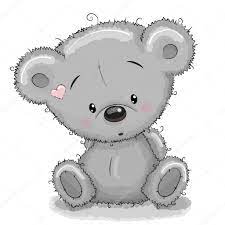 organizowany przez Przedszkole Specjalne nr 9 przy SOSW nr 1 w Suwałkach w związku z: „Światowym Dniem Pluszowego Misia” Suwałki 2022 25 listopada obchodzony jest „Światowy Dzień Pluszowego Misia” w związku z tym, jak co roku, Przedszkole nr 9 przy SOSW nr 1 w Suwałkach ogłasza konkurs plastyczny pod tegorocznym hasłem :„Mój miś – Mój bohater” Regulamin konkursu plastycznego dla przedszkoli na terenie Suwałk 1. Organizator: Przedszkole Specjalne nr 9 przy SOSW nr 1 w Suwałkach 2. Temat pracy: „Mój miś – Mój bohater” 3. Cele: rozwijanie kreatywności i dziecięcych talentów promowanie spontanicznej ekspresji plastycznej dziecka 4. Termin składania, nadsyłania prac: 18.11. 2022 na adres: Przedszkole nr 9 przy SOSW nr 1 w Suwałkach ul. Przytorowa 8, 16-400 Suwałki z dopiskiem: KONKURS PLASTYCZNY MIŚ (osobiście lub pocztą)5. Warunki konkursu: tematyka – wykonanie pracy plastycznej lub plastyczno - technicznejformat dowolny technika dowolna każda praca powinna być podpisana zgodnie ze wzorem stanowiącym załącznik nr 2. konkurs skierowany jest do dzieci w różnej grupie wiekowej z przedszkoli na terenie Suwałk. Udział w konkursie może wziąć każdy przedszkolak. warunkiem udziału w Konkursie jest załączenie do przesłanej pracy wypełnionej karty zgłoszeniowej (załącznik nr 1) z pisemnym oświadczeniem rodziców bądź prawnych opiekunów o wyrażeniu zgody na przetwarzanie danych osobowych na użytek konkursu. zgłoszenie pracy do Konkursu jest jednoznaczne z wyrażeniem zgody na publikację w wydawnictwach wszelkiego typu wydawanych przez Organizatora oraz w Internecie. 6. Kryteria oceny: samodzielność wykonania pomysłowość stopień trudności techniki staranność wykonania 7. Rozstrzygnięcie konkursu w dniu 23.11.2022 r. Lista laureatów zostanie zaprezentowana na stronie internetowej SOSW nr 1 (www.sosw.suwalki.pl). Prace przechodzą na własność organizatorów konkursu.8. Nagrody oraz dyplomy zostaną przekazane w uzgodnionym ze stronami terminie. Informacje przekazane zostaną po rozstrzygnięciu konkursu.9. Szczegółowych informacji udzielają: p. Joanna Cyran – Anusiewicz (531877710), p. Małgorzata Suchocka (504902530)Załącznik nr 1 KARTA ZGŁOSZENIA KONKURSU (proszę wypełniać drukowanymi literami!) Imię i nazwisko dziecka: ...............................................................………………...Wiek: .........…. Imię i nazwisko nauczyciela/opiekuna: .......................................................………………………. Nazwa przedszkola: ...................................................………………………………………………. ul.......................................................………………………..miasto................................................ kod..........……..województwo..........................................tel....................………………………….. email: ....................................................………………………………………………………………. Wyrażam zgodę na przetwarzanie moich danych osobowych przez Organizatora na potrzeby konkursu (ustawa o ochronie danych osobowych z dn. 29 sierpnia 1997r. Dz. U. Nr 133, z późn.zm.) ………............................................. podpis rodzica, prawnego opiekuna Załącznik nr 2 Imię i nazwisko autora……………………………………Grupa (kat.wiekowa)……………………………………..Przedszkole………………………………………. ………Opiekun:……………………………………………………